ҠАРАР     	     	                                                  РЕШЕНИЕ       «13» апрель 2023 й.                     №  78-5               «13» апреля 2023 г.О внесении изменений в Решение Совета сельского поселения  Удельно-Дуванейский сельсовет от 08 декабря 2022г. № 69-2 «О прогнозном плане (программе) приватизации муниципального имущества  сельского поселения Удельно-Дуванейский сельсовет муниципального района Благовещенский район                                        Республики Башкортостан на 2023-2025 годы»В соответствии с Федеральным законом от 06.10.2003 № 131-ФЗ «Об общих принципах организации местного самоуправления в Российской Федерации,  Федеральным законом от 21.12.2001 № 178-ФЗ «О приватизации государственного и муниципального имущества», Законом Республики Башкортсотан  от 04.12.2002 № 372-з « О приватизации государственного  имущества в Республике Башкортостан»  Совет сельского поселения Удельно-Дуванейский сельсовет муниципального района Благовещенский район Республики Башкортостан:         Р Е Ш И Л:1.Внести изменения в Решение Совета сельского поселения Удельно-Дуванейский сельсовет муниципального района Благовещенский район Республики Башкортостан от  08 декабря 2022г. № 69-2  «О прогнозном плане (программе) приватизации муниципального имущества  сельского поселения Удельно-Дуванейский сельсовет муниципального района Благовещенский район  Республики Башкортостан на 2023-2025 годы»:2. В раздел 2 Переченя муниципального имущества сельского поселения Удельно-Дуванейский  сельсовет муниципального района Благовещенский  район, приватизация которого планируется в 2023-2025 году включить следующие объекты:- Нежилое здание, расположенное по адресу: 453442, РБ, Благовещенский район, с. Удельно-Дуваней, ул. Чапаева, склад № 3 с кадастровым номером 02:15:160102:465, балансовая стоимость 4945,4                 ( четыре миллиона девятьсот сорок пять тысяч четыреста рублей)  00 копеек, остаточная стоимость 4945,4 (четыре миллиона девятьсот сорок пять тысяч четыреста рублей)  00 копеек.          - Нежилое здание, расположенное по адресу: 453442, РБ, Благовещенский район, с. Удельно-Дуваней, ул. Чапаева, склад № 2 с кадастровым номером 02:15:160102:466, балансовая стоимость 3116,6  (три миллиона сто шестнадцать тысяч шестьсот рублей) 00 копеек,  остаточная стоимость 3116,6  (три миллиона стошестнадцать тысяч шестьсот рублей) 00 копеек.- Нежилое здание, расположенное по адресу: 453442, РБ, Благовещенский район, с. Удельно-Дуваней, ул. Чапаева, склад № 1 с кадастровым номером 02:15:160102:467, балансовая стоимость 4432,7                         (четыре миллиона четыреста тридцать две тысячи семьсот рублей) 00 копеек,  остаточная стоимость 4432,7(четыре миллиона четыреста тридцать две тысячи семьсот рублей) 00 копеек.        - Нежилое здание, расположенное по адресу: 453442, РБ, Благовещенский район, с. Удельно-Дуваней, ул. Чапаева, автовесы с кадастровым номером 02:15:160102:468, балансовая стоимость 366,9 (триста шестьдесят шесть тысяч девятсот рублей) 00 копеек, остаточная стоимость (триста шестьдесят шесть тысяч девятсот рублей) 00 копеек.	3. Разместить настоящее решение на сайте Администрации сельского поселения Удельно-Дуванейский сельсовет муниципального района Благовещенский район Республики Башкортостан http://duvanblag-rb.ru/         4.  Контроль за исполнением настоящего решения возложить на постоянную комиссию по бюджету, налогам, и вопросам муниципальной собственности по развитию предпринимательства, земельным вопросам (Пермякова В. Б.)Глава сельского поселения                                                          Жилина Н. С.                                                                                   Приложение № 1к Соглашению между органами местного самоуправлениямуниципального района Благовещенский район Республики Башкортостан и органами местного самоуправления сельского поселения Удельно-Дуванейский сельсовет муниципального района Благовещенский район Республики Башкортостан о передаче органам местного самоуправления муниципального района Благовещенский район Республики Башкортостан осуществления части полномочий органов местного самоуправления сельского поселения ПЕРЕЧЕНЬОБЪЕКТОВ МУНИЦИПАЛЬНОГО НЕЖИЛОГО ФОНДА                                   по состоянию на 01.01.2023 г.БАШҠОРТОСТАН РЕСПУБЛИКАhЫБЛАГОВЕЩЕН РАЙОНЫ                                          МУНИЦИПАЛЬ РАЙОНЫНЫҢ   УДЕЛЬНО-ДЫУАНАЙ АУЫЛ СОВЕТЫ  АУЫЛЫ                          БИЛӘМӘhЕ СОВЕТЫXXV11I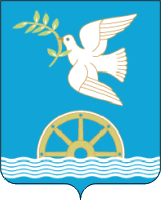 СОВЕТ СЕЛЬСКОГО ПОСЕЛЕНИЯ              УДЕЛЬНО-ДУВАНЕЙСКИЙ СЕЛЬСОВЕТМУНИЦИПАЛЬНОГО РАЙОНА                          БЛАГОВЕЩЕНСКИЙ РАЙОНРЕСПУБЛИКИ  БАШКОРТОСТАНXXV11I№ п/пНаименование объекта (этажность, материал стен, адрес объекта)№ тех.паспорта,дата (или год ввода)Общая площадь, кв.мОбщая площадь, кв.мБалансовая стоимость, тыс. рублейОстаточная стоимость, тыс. рублейОстаточная стоимость, тыс. рублейНаличие обяза       тельствПримечание (литера)12344566781Здание опорного пункта; одноэтажное, бревенчатое Благовещенский район,                                        с. Удельно - Дуваней,                                      ул .Коммунистическая, 1Тех. паспорт не оформлен;1948 год ввода в эксплуатацию36,036,067,10,00,0нет-2Здание администрации сельсовета; двухэтажное, кирпичное;Благовещенский район, с. Удельно -Дуваней, ул. Димитрова, 24     Тех. паспорт №4535 от 19.04.2005 1977 год ввод в эксплуатацию555,7555,74856,0245,1245,1 нет- 3Республика Башкортостан, Благовещенский район,                        с. Удельно-Дуваней,                              ул. Чапаева кадастровый номер 02:15:160102:468 (автовесы)1963год ввода в эксплуатацию81, 881, 8366,9366,9366,9нет-4Республика Башкортостан, Благовещенский район,                      с. Удельно-Дуваней,                          ул. Чапаева кадастровый номер 02:15:160102:467  (склад №1)1963год ввода в эксплуатацию988, 2988, 24432,74432,74432,7нет-5Республика Башкортостан, Благовещенский район,                       с. Удельно-Дуваней,                          ул. Чапаева кадастровый номер 02:15:160102:466  (склад №2)1963год ввода в эксплуатацию694, 8694, 83116,63116,63116,6нет-6Республика Башкортостан, Благовещенский район,                         с. Удельно-Дуваней,                          ул.  Чапаева кадастровый номер 02:15:160102:465  (склад №3)1963год ввода в эксплуатацию1102, 51102, 54945,44945,44945,4нет-7Республика Башкортостан, Благовещенский район,                      с. Удельно-Дуваней,                          ул. Новостройка, д.18кадастровый номер 02:15:160102:586 (Ферма)1981год ввода в эксплуатацию864, 6864, 6333,0333,0333,0нет-8Республика Башкортостан, Благовещенский район,                      с. Удельно-Дуваней,                          ул. Советская 27кадастровый номер 02:15:160104:529 1960год ввода в эксплуатацию313, 4313, 40,0010,0010,001нет-ИТОГО:ххх18117,70113439,70113439,701ххГлава сельского поселенияУдельно-Дуванейский сельсоветмуниципального районаБлаговещенский районРеспублики Башкортостан___________________ Н.С. Жилинам.п.                       Глава сельского поселенияУдельно-Дуванейский сельсоветмуниципального районаБлаговещенский районРеспублики Башкортостан___________________ Н.С. Жилинам.п.                       Глава сельского поселенияУдельно-Дуванейский сельсоветмуниципального районаБлаговещенский районРеспублики Башкортостан___________________ Н.С. Жилинам.п.                       Глава сельского поселенияУдельно-Дуванейский сельсоветмуниципального районаБлаговещенский районРеспублики Башкортостан___________________ Н.С. Жилинам.п.                                         Председатель Совета                  муниципального района                  Благовещенский район                   Республики Башкортостан                    __________________ Е.Г. Копытков                    м.п.                                   Председатель Совета                  муниципального района                  Благовещенский район                   Республики Башкортостан                    __________________ Е.Г. Копытков                    м.п.                                   Председатель Совета                  муниципального района                  Благовещенский район                   Республики Башкортостан                    __________________ Е.Г. Копытков                    м.п.                                   Председатель Совета                  муниципального района                  Благовещенский район                   Республики Башкортостан                    __________________ Е.Г. Копытков                    м.п.                                   Председатель Совета                  муниципального района                  Благовещенский район                   Республики Башкортостан                    __________________ Е.Г. Копытков                    м.п.                                   Председатель Совета                  муниципального района                  Благовещенский район                   Республики Башкортостан                    __________________ Е.Г. Копытков                    м.п.                 